О проведении окружного  этапа Всероссийского конкурса сочинений в 2019 году В целях возрождения традиций написания сочинения как самостоятельной творческой работы, в которой отражаются личностные, предметные и метапредметные результаты на разных этапах обучения и воспитания личности и в соответствии с  распоряжением МОиН СО №3371-р от 17.04.2019 г.:1. Утвердить прилагаемые:1.1 Положение об окружном этапе Всероссийского конкурса сочинений в 2019 году (далее – конкурс) (Приложение 1);1.2 состав рабочей группы по проведению  окружного этапа Всероссийского конкурса сочинений в 2019 году (Приложение 2);1.3 состав жюри конкурса (Приложение 3).2. ГБУ ДПО «Кинельский РЦ» (А.В. Гулиной): 2.1. 12.09.2019 организовать проведение очного школьного этапа конкурса;2.2. 19.09.2019 провести заочный окружной этап конкурса;2.3. обеспечить информационно-методическое сопровождение конкурса;2.4. 23.09.2019 разместить информацию о результатах окружного этапа конкурса на сайте Кинельского управления;2.5. до 30.11.2019 организовать и провести семинар по итогам проведения конкурса для учителей русского языка и литературы.3. Руководителям общеобразовательных учреждений округа:3.1. 12.09.2019 года организовать и провести школьный этап конкурса;3.2.  16.09.2019  года  с 9.00 до 16.00 обеспечить доставку конкурсных работ победителей школьного этапа конкурса для участия в окружном этапе в государственное бюджетное учреждение «Кинельский РЦ»; 3.3. обеспечить участие педагогов в работе жюри конкурса в соответствии с Положением.4. Контроль за исполнением распоряжения  возложить на И.Б. Исаеву, начальника  отдела реализации образовательных программ управления. Руководитель управления                                                               С.Ю. Полищук                                                                                               Ларина 61706Приложение 1 к распоряжениюКинельского управления МОиН СОот 21.05.2019 г. № 140-рПОЛОЖЕНИЕоб окружном этапе Всероссийского конкурса сочинений в 2019 годуОбщие положения1.1. Настоящее Положение определяет цели, задачи, условия и порядок организации и проведения окружного этапа Всероссийского конкурса сочинений, определение победителей и призёров конкурса. 2. Цели и задачи конкурса2.1.  Цели конкурса: - возрождение традиций написания сочинения как самостоятельной творческой работы, в которой отражаются личностные, предметные и метапредметные результаты на разных этапах обучения и воспитания личности;- обобщение, систематизация и распространение накопленного отечественной методикой эффективного опыта по обучению написанию сочинений и развития связной письменной речи обучающихся.Задачи конкурса:- создать условия для самореализации обучающихся, повышения их социальной и творческой активности; выявить литературно одарённых обучающихся, стимулировать их к текстотворчеству с целью получения нового личностного опыта;- способствовать формированию положительного отношения подрастающего поколения к русскому языку и литературе как важнейшим духовным ценностям; повышению в глазах молодёжи престижа грамотного владения русским языком и знания художественной литературы;- привлечь внимание общественности к социально значимым проектам в области образования; к пониманию значимости функционально грамотного и творческого владения русским языком;- продемонстрировать заинтересованной общественности направления работы, ресурсы и достижения системы образования;- получить внешнюю оценку образовательного результата, закрепить в общественном сознании мысль о том, что система образования интегрирована в процесс решения общегосударственных гуманитарных проблем; - способствовать решению педагогических задач развития связной письменной речи обучающихся, распространению эффективных педагогических методик и практик в области развития письменной речи обучающихся, в том числе обучения написанию сочинения. 3. Участники конкурса3.1. Участниками конкурса являются обучающиеся государственных и негосударственных общеобразовательных организаций, обучающиеся организаций среднего профессионального образования, реализующих программы общего образования  Российской Федерации, в том числе дети-инвалиды и обучающиеся с ограниченными возможностями здоровья.3.2. Конкурс проводится среди 5 возрастных групп:1 возрастная группа – обучающиеся 4-5 классов;2 возрастная группа – обучающиеся 6-7 классов;3 возрастная группа – обучающиеся 8-9 классов;4 возрастная группа – обучающиеся 10-11 классов;5 возрастная группа – обучающиеся организаций среднего профессионального образования по программам общего образования.3.3. Участие в конкурсе добровольное.3.4. Языком конкурса является русский язык – государственный язык Российской Федерации.4.Тематические направления конкурса и жанры конкурсных работТематические направления ВКС - 2019: 1. Театр жив, пока у него есть зрители: 2019 – Год театра.2. Химия – это область чудес: 2019 – Международный год периодической системы Д. И. Менделеева.3. Бессмертие народа – в его языке (Ч. Айтматов): 2019 – Международный год языков коренных народов.4. Писатель не тот, кто пишет, а тот, кого читают: юбилеи российских писателей.5. Книга – это товарищ, это верный друг (В. Соллогуб): юбилеи литературных произведений.6. Экология стала самым громким словом на земле (В. Распутин): почему Россия нуждается в чистой энергии и экологически чистом транспорте.7. Стражи и форпосты России.8. Детство – это огромный край, откуда приходит каждый (А. де Сент-Экзюпери): 70-летие Международного дня защиты детей и 30-летие принятия Конвенции о правах ребёнка.9. Человечество не испытывает недостатка в знаниях, оно испытывает недостаток доброты (Даниил Гранин).Тему конкурсной работы участник конкурса формулирует самостоятельно в рамках выбранного им тематического направления.Жанры конкурсных работ: рассказ, сказка, письмо, заочная экскурсия, очерк, репортаж, интервью, слово, эссе, рецензия, дневник, Выбор жанра конкурсной работы участник конкурса осуществляет самостоятельно.Сроки проведения окружного этапа конкурса Определены следующие этапы конкурса:- 12 сентября 2019 года  - написание конкурсных работ; – 16 сентября 2019 года приём заявок на окружной этап; - 19-20 сентября 2019 года – работа жюри окружного этапа конкурса. До 21 сентября определение победителей окружного этапа конкурса и направление работ-победителей на региональный этап.5.2. На окружном этапе конкурса не подлежат рассмотрению работы, подготовленные с нарушением требований к их оформлению или с нарушением сроков предоставления.Организация и порядок проведения Конкурса Школьный этап конкурса проводится в очной форме в специально подготовленной аудитории.  Работы выполняются учащимися в письменном виде. Образец заявки и требования к конкурсной работе представлены в приложении 1 и 2 к настоящему Положению. Окружной этап конкурса  проводится в заочной форме.Работы выполняются учащимися в письменном виде. Образец заявки и требования к конкурсной работе представлены в приложении 1 и 2 к настоящему Положению.Во время написания конкурсной работы разрешается использовать подготовленный заранее цитатник (по определенному тематическому направлению), словарь и справочник по русскому языку.Все конкурсные работы выполняются обучающимися в письменном виде темными (черными или темно-синими) чернилами на бланке ВКС установленного образца. Титульная страница бланка обязательна для заполнения.Каждый участник имеет право представить на конкурс одну работу.Конкурсная работа принимается к рассмотрению только при наличии заполненной по установленному образцу Заявки на участие в конкурсе (Приложение 2 к настоящему Положению).Участники конкурса выполняют работу самостоятельно на русском языке в прозе, поэтические тексты не рассматриваются.Иллюстрирование конкурсных работ авторами не запрещается, но и не является обязательным. Объем конкурсной работы не регламентируется, не может служить основанием для отказа в приеме работы на конкурс или оказывать влияние на оценку работы. К оценке членами жюри не принимаются работы, имеющие множество помарок, зачеркиваний, следы грязи и механического воздействия. Иллюстрирование конкурсных работ авторами не запрещается, но и не является обязательным.На школьном этапе Конкурса работы должны быть проверены на плагиат. В случае выявления высокого процента плагиата (более 25%) на окружном этапе работа лишается права участия в конкурсе, а участник, представивший данную работу, не включается в список финалистов. Рекомендуемый сайт для проверки на оригинальность TEXT.RU (https://text/ru)/На окружной этап конкурса принимаются работы, занявшие первые  три позиции рейтинговых списков от каждой возрастной группы.Каждая образовательная организация составляет протокол оценивания работ участников конкурса, в котором выставляются итоговые баллы. Протокол оценивания подписывается членами жюри, заверяется печатью образовательной организации и прикладывается к работам.На окружной этап конкурса к работе также прикладывается сопроводительный лист (приложение 3) и результат проверки конкурсной работы на плагиат. На окружной этап конкурса принимаются оригиналы конкурсных работ, три копии конкурсных работ, а также сканированные копии работ в формате PDF (тип изображения ЧБ, разрешение 600 dpi, объемом не более 3 МБ) на электронном носителе и набранные на компьютере и сохранённые в формате Word (.doc или .dox). Каждому электронному файлу присваивается числовой код, который указывается в наименовании файла. Дополнительно составляется перечень работ с указанием образовательной организации, Ф.И.О. автора, класса, учителя, наименования конкурсной работы, жанра. При отсутствии одного из указанных вариантов работа на окружной этап не принимается.Члены жюри окружного этапа до 21 сентября 2019 года проводят оценку конкурсных работ, составляют рейтинговые списки участников Конкурса и в соответствии с полученными результатами выявляют лучшие работы (по три работы в каждой возрастной группе). Работы, набравшие одинаковое количество баллов проверяются повторно членами экспертной группы не участвующей в первичной проверке.7. Оценивание конкурсных работТребования к отбору членов жюри конкурса: наличие профессиональной квалификации, позволяющей обеспечить компетентный уровень оценивания конкурсных сочинений; отсутствие личной заинтересованности в результатах проведения конкурса.7.2. Конкурсные работы участников каждой возрастной группы оцениваются отдельно.7.3. На окружном и школьном этапах конкурса каждая работа проверяется и подписывается председателем жюри и не менее чем тремя членами жюри соответствующего этапа конкурса. Итоговый балл за каждую конкурсную работу выставляется как среднее арифметическое от баллов, выставленных каждым проверяющим. 7.4. Решения жюри утверждаются большинством голосов, в случае равного количества голосов «за» и «против» решение принимается председателем жюри. 7.5. Принятые жюри решения протоколируются, считаются окончательными и пересмотру не подлежат. 7.6. Процедура апелляции не предусматривается. 7.7. Конкурсные работы авторам не возвращаются.7.8. Оценивание конкурсных работ осуществляется по следующим критериям:-содержание сочинения;- жанровое и языковое своеобразие сочинения;- грамотность сочинения.Содержание сочинения: - соответствие сочинения выбранному тематическому направлению; формулировка темы сочинения (уместность, самостоятельность, оригинальность); - соответствие содержания теме; полнота раскрытия темы сочинения; - оригинальность авторского замысла; - соотнесенность содержания сочинения с интеллектуальным, эмоциональным и эстетическим опытом автора; - корректное использование литературного, исторического, фактического (в том числе биографического), научного и другого материала; - соответствие содержания выбранному жанру; воплощенность идейного замысла. Жанровое и языковое своеобразие сочинения: - наличие в сочинении признаков выбранного жанра; - цельность, логичность и соразмерность композиции сочинения; - богатство лексики и разнообразие синтаксических конструкций; - точность, ясность и выразительность речи; - целесообразность использования языковых средств; стилевое единство.- грамотность сочинения: соблюдение орфографических норм; - соблюдение пунктуационных норм; соблюдение языковых норм (правил употребления слов, грамматических форм и стилистических ресурсов).8. Подведение итогов конкурса8.1. Победителями окружного этапа Всероссийского конкурса сочинений - 2019 становятся 5 авторов лучших работ (1 автор в каждой возрастной группе).8.2. Призерами окружного этапа становятся работы, занявшие второе, третье и четвертое место в каждой возрастной группе рейтинговых списков. Объявление результатов окружного этапа конкурса осуществляется через сайт Кинельского РЦ.8.3.Победители и призеры окружного этапа конкурса награждаются дипломами победителя или призера Кинельского управления министерства образования и науки Самарской области.8.4. Жюри конкурса имеет право учредить специальные номинации для участников конкурса.Приложение 2 к распоряжениюКинельского управления МОиН СОот 21.05.2019 г. № 140 -рСостав жюриокружного этапа Всероссийского конкурса сочиненийПриложение 1к Положению об окружном этапе Всероссийского конкурса сочиненийот 21.05.2019 г. №140 -рЗаявка на участие в ____этапе Всероссийского конкурса сочинений Наименование субъекта Российской Федерации____________________________________________________________________________Наименование муниципального образования____________________________________________________________________________Ф.И.О. (полностью) участника Всероссийского конкурса сочинений____________________________________________________________________________Класс (курс), в (на) котором обучается участник (2019/2010 гг.)____________________________________________________________________________Почтовый адрес участника Всероссийского конкурса сочинений________________________________________________________________________________________________________________________________________________________Электронная почта участника Всероссийского конкурса сочинений____________________________________________________________________________Контактный телефон участника Всероссийского конкурса сочинений____________________________________________________________________________Контактные данные учителя, обеспечивающего педагогическое сопровождение участника Всероссийского конкурса сочинений:Ф.И.О. (полностью) ___________________________________________________________контактный телефон __________________________________________________________адрес электронной почты______________________________________________________Контактные данные образовательной организации, в которой обучается участник Всероссийского конкурса сочинений:полное название ___________________________________________________________________________________________________________________________________________почтовый адрес образовательной организации (с индексом)_______________________________________________________________________________________________________адрес электронной почты _______________________________________________________номер телефона (с кодом населенного пункта)______________________________________Согласие участника регионального (территориального) этапа Всероссийского конкурса сочинений (законного представителя) на обработку персональных данных и использование конкурсного материала_________________________________________________Подпись участника Конкурса ___________________________________________Подпись руководителя образовательной организации ________________(ФИО)Приложение2к Положению об окружном этапе Всероссийского конкурса сочиненийот 21.05.2019 г. №140 -рПротокол оценивания работ участников регионального (территориального) этапа Всероссийского конкурса сочинений Дата заполнения: _____________________________________________2019 г.Председатель Жюри:__________________ /___________________________/ подпись 		расшифровка подписи Члены Жюри: 	№1 _________________ /___________________________/ подпись 		расшифровка подписи №2 _________________ /___________________________/ подпись 		расшифровка подписи №3 _________________ /________________________/     МПподпись 		расшифровка подписи                                                                                             Рейтинговый список по итогам проведения ______ этапа Всероссийского конкурса сочиненийОбразовательная организация__________________________________________________Председатель жюри ___________________ /____________________________/             подпись                расшифровка подписиПредседатель рабочей группы____________________ / ____________________________/                   подпись                 расшифровка подписи                                 (МП)                     Сопроводительный лист передачи работ-победителей на окружной этапНаименование (полное) образовательной организации_____________________________________________________________________________Председатель жюри ___________________ /____________________________/             подпись                расшифровка подписиПредседатель рабочей группы____________________ / ____________________________/                   подпись                 расшифровка подписи                                 (МП)             РАСПОРЯЖЕНИЕРАСПОРЯЖЕНИЕот 21 мая 2019 года № 140-рот 21 мая 2019 года № 140-р№п/пФ.И.О.Наименование ОО1Ларина Лилия ТагировнаГБУ ДПО  «Кинельский РЦ» 2Полукарова Галина Сергеевна ГБОУ  СОШ №1 г. Кинеля                                                                  3Гаврилина  Татьяна МихайловнаГБОУ СОШ №2 п.г.т. Усть-Кинельский г.о. Кинель                                                                  4Николаева Ирина АндреевнаГБОУ  СОШ №4 п.г.т. Алексеевка г.о. Кинель                                                                                                                                    5Катунина Лариса ПетровнаГБОУ  СОШ №5 «ОЦ «Лидер» г.о. Кинель                                                                  6Ильина Светлана АлександровнаГБОУ СОШ №8 п.г.т. Алексеевка г.о. Кинель                                                                                                                                    7Кондрашова Татьяна НиколаевнаГБОУ  СОШ №9 г. Кинеля                                                                  8Болотина Ирина ВикторовнаГБОУ СОШ №10 г. Кинеля                                                                  9Перминова Елена Николаевна ГБОУ СОШ № 11 г. Кинеля                                                                  10Танчук Любовь ИвановнаГБОУ  СОШ с. Георгиевкам.р. Кинельский11Храмова Оксана ВячеславовнаГБОУ  СОШ с. Богдановкам.р. Кинельский12Баландина Мария ГеоргиевнаГБОУ ООШ с. Большая Малышевкам.р. Кинельский13Чернова Татьяна ВалентиновнаГБОУ  СОШ с. Бузаевкам.р. Кинельский14Локтева Ольга АпсильевнаГБОУ  СОШ с. Домашкам.р. Кинельский15 Галимова Темирбека Аюповна ГБОУ СОШ с. Сырейкам.р. Кинельский16Родькина Татьяна ИвановнаГБОУ  СОШ п. Кинельскийм.р. Кинельский17Осянина Ольга ГеннадьевнаГБОУ  СОШ п. Комсомольскийм.р. Кинельский18Дьячкова Елена АлександровнаГБОУ  СОШ с. Красносамарскоем.р. Кинельский19Мордвинова Надежда ВикторовнаГБОУ  СОШ с. Малая Малышевкам.р. Кинельский20Комарова Елена НиколаевнаГБОУ  СОШ с. Новый Сарбайм.р. Кинельский21Артамонова Галина НиколаевнаГБОУ  СОШ с. Чубовкам.р. Кинельский22Ажажа Ирина ЮрьевнаГБОУ СОШ №7 г. Кинеля23Маркушина Луиза МаратовнаГБОУ СОШ с. Алакаевка м.р. Кинельский24Кузнецова Татьяна ПетровнаГБОУ СОШ с. Сколковом.р. Кинельский25Зубкова Наталья НиколаевнаГБОУ ООШ с. Парфёновкам.р. Кинельский26Самойленко Елена АнатольевнаГБОУ СОШ пос. Октябрьскийм.р. Кинельский27Солдатова Лариса ЕвгеньевнаГБОУ ООШ с. Покровкам.р. Кинельский28Колесникова Ирина МихайловнаГБОУ ООШ п. Угорьем.р. Кинельский4-5 классы4-5 классы4-5 классы4-5 классы4-5 классыОценкаФ.И.О.участникачлен жюри №1член жюри №2член жюри №3Итог6-7 классы6-7 классы6-7 классы6-7 классы6-7 классыОценкаФ.И.О.участникачлен жюри №1член жюри №2член жюри №3Итог8-9 классы8-9 классы8-9 классы8-9 классы8-9 классыОценкаФ.И.О.участникачлен жюри №1член жюри №2член жюри №3Итог10-11 классы10-11 классы10-11 классы10-11 классы10-11 классыОценкаФ.И.О.участникачлен жюри №1член жюри №2член жюри №3Итог№п/пФИО участника полностьюОбразовательная организацияТема сочиненияИтоговый балл(в порядке убывания)4 – 5 класс4 – 5 класс4 – 5 класс4 – 5 класс4 – 5 класс1236 – 7 класс6 – 7 класс6 – 7 класс6 – 7 класс6 – 7 класс1238 – 9 класс  8 – 9 класс  8 – 9 класс  8 – 9 класс  8 – 9 класс  12310-11 класс10-11 класс10-11 класс10-11 класс10-11 класс123обучающиеся образовательных организаций среднего профессионального образованияобучающиеся образовательных организаций среднего профессионального образованияобучающиеся образовательных организаций среднего профессионального образованияобучающиеся образовательных организаций среднего профессионального образованияобучающиеся образовательных организаций среднего профессионального образования123№п/пФИО участникаТема сочиненияИтоговый балл4 – 5 класс4 – 5 класс4 – 5 класс4 – 5 класс6-7 класс6-7 класс6-7 класс6-7 класс8-9 класс 8-9 класс 8-9 класс 8-9 класс 10-11 класс10-11 класс10-11 класс10-11 классобучающиеся образовательных организаций среднего профессионального образованияобучающиеся образовательных организаций среднего профессионального образованияобучающиеся образовательных организаций среднего профессионального образования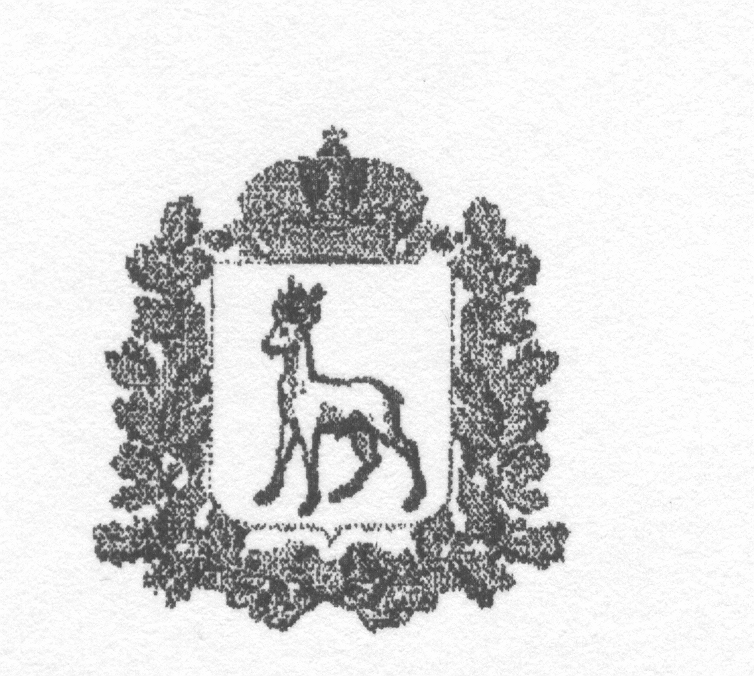 